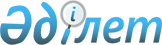 О внесении изменений и дополнения в постановление Правительства Республики Казахстан от 31 декабря 2013 года № 1593 "О Комплексном плане по решению проблем миграции, усилению контроля за миграционными потоками из сопредельных государств, созданию благоприятных условий для отечественных квалифицированных кадров с тем, чтобы не допустить их чрезмерного оттока на зарубежные рынки труда на 2014 - 2016 годы"Постановление Правительства Республики Казахстан от 9 апреля 2015 года № 208      Правительство Республики Казахстан ПОСТАНОВЛЯЕТ:



      1. Внести в постановление Правительства Республики Казахстан от 31 декабря 2013 года № 1593 «О Комплексном плане по решению проблем миграции, усилению контроля за миграционными потоками из сопредельных государств, созданию благоприятных условий для отечественных квалифицированных кадров с тем, чтобы не допустить их чрезмерного оттока на зарубежные рынки труда на 2014 - 2016 годы» следующие изменения и дополнение:



      пункты 2, 3 и 4 изложить в следующей редакции:

      «2. Центральным, местным и иным государственным органам, организациям (по согласованию) обеспечить представление информации о ходе исполнения Комплексного плана в Министерство национальной экономики Республики Казахстан ежеквартально до 5 числа месяца, следующего за отчетным кварталом.

      3. Министерству национальной экономики Республики Казахстан обеспечить представление сводной информации о ходе исполнения Комплексного плана в Правительство Республики Казахстан до 15 числа месяца, следующего за отчетным кварталом.

      4. Контроль за исполнением настоящего постановления возложить на заместителя Премьер-Министра Республики Казахстан Сапарбаева Б.М.»;



      в Комплексном плане по решению проблем миграции, усилению контроля за миграционными потоками из сопредельных государств, созданию благоприятных условий для отечественных квалифицированных кадров с тем, чтобы не допустить их чрезмерного оттока на зарубежные рынки труда на 2014 - 2016 годы, утвержденном указанным постановлением:



      в разделе 1. «Анализ текущих миграционных процессов во взаимосвязи с социально-экономическим развитием страны»:



      в подразделе «Регистрационный и статистический учет внутренней миграции»:



      части вторую, третью изложить в следующей редакции:

      «Реализацией государственной политики в области миграции населения, осуществлением ее межведомственной координации, разработкой системы мер в области регулирования и мониторинга миграционных процессов, а также регулированием миграции занимается Министерство здравоохранения и социального развития Республики Казахстан.

      Министерство национальной экономики Республики Казахстан (далее - МНЭ) осуществляет функции по формированию государственной политики в сфере миграции населения.»;



      часть пятую изложить в следующей редакции:

      «Органы внутренних дел формируют единую базу данных учета въезда и выезда иностранцев и лиц без гражданства, обеспечивают системное обновление сведений, а также осуществляют своевременный информационный обмен с Министерством здравоохранения и социального развития Республики Казахстан, Министерством иностранных дел Республики Казахстан и Комитетом национальной безопасности Республики Казахстан, принимают меры по пресечению незаконной иммиграции.»;



      в разделе 4. «План мероприятий по реализации Комплексного плана»:



      в графе 4:



      строку, порядковый номер 1, изложить в следующей редакции:

      «МВД (созыв), МЗСР, МНЭ, акиматы областей, городов Астаны и Алматы»;



      строку, порядковый номер 14, изложить в следующей редакции:

      «МЗСР, акиматы областей, городов Астаны и Алматы»;



      строку, порядковый номер 15, изложить в следующей редакции:

      «МВД (созыв), КНБ (по согласованию), МЗСР»;



      строку, порядковый номер 17, изложить в следующей редакции:

      «МВД, МИД, МЗСР»;



      строку, порядковый номер 18, изложить в следующей редакции:

      «МЗСР, МВД»;



      строку, порядковый номер 28, изложить в следующей редакции:

      «МЗСР (созыв), акиматы областей, городов Астаны и Алматы»;



      строку, порядковый номер 30, изложить в следующей редакции:

      «МИД, МНЭ, МЗСР, МВД, МИР»;



      строку, порядковый номер 33, изложить в следующей редакции:

      «МНЭ (созыв), НБ (по согласованию), МВД, МЗСР»;

      строку, порядковый номер 34, изложить в следующей редакции:

      «МЗСР»;



      строку, порядковый номер 37, изложить в следующей редакции:

      «МНЭ, МЗСР, МОН, МИР, МЭ»;



      строку, порядковый номер 38, изложить в следующей редакции:

      «МИД (созыв), МЗСР, МВД, МИР»;



      строку, порядковый номер 43, изложить в следующей редакции:

      «МНЭ, МИД, МВД, МЗСР»;

      в примечании: расшифровке аббревиатур:



      строки «АС - Агентство Республики Казахстан по статистике», «МНГ — Министерство нефти и газа Республики Казахстан», «МТК - Министерство транспорта и коммуникаций Республики Казахстан» исключить;



      дополнить строками следующего содержания:

      «МЗСР - Министерство здравоохранения и социального развития Республики Казахстан

      МИР - Министерство по инвестициям и развитию Республики Казахстан

      МЭ - Министерство энергетики Республики Казахстан

      МНЭ - Министерство национальной экономики Республики Казахстан».



      2. Настоящее постановление вводится в действие со дня его подписания.      Премьер-Министр

      Республики Казахстан                    К.Масимов
					© 2012. РГП на ПХВ «Институт законодательства и правовой информации Республики Казахстан» Министерства юстиции Республики Казахстан
				